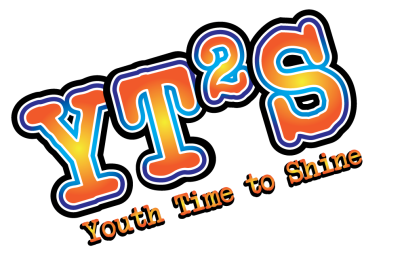    Youth Name: __________________________________________________________Home Phone:_______________________ Youth Cell: ____________________________ Youth Email: _________________________________________________________________________________ Date of Birth: ____________________				 Youth Shirt Size: ____________________Address: ____________________________________________________________________________________SCHOOL INFORMATION Name of School: ___________________________________________________ Grade Level: ____________ What are your favorite subjects? _____________________________________________________________ _____________________________________________________________________________________________What are your hobbies & interests? ________________________________________________________________________________________________________________________________________________________Do you participate in any extracurricular activities (e.g. Boy/Girl Scouts, youth programs)? If yes, please explain: _____________________________________________________________________________________________What does it mean to you to be a role model or leader? ________________________________________ _____________________________________________________________________________________________ Why do you want to be a Youth Time to Shine member? ________________________________________ _____________________________________________________________________________________________ PARENT/GUARDIAN INFORMATIONName: ______________________________________________________________________________________ Home Phone Number: _________________________________ Cell: _________________________________ Email Address: _____________________________________________________________________________ Emergency Contact: _______________________________ Relationship: ___________________________ Emergency Contact’s Telephone Number: ___________________________________________________ ___ I, _________________________________, (Parent/Guardian Name) grant permission to Prevention First staff, and/or Adult Advisors, to transport my child to and from the program and/or activity.___ I will allow ___ I will not allow my child to be photographed or videotaped by Prevention First during the program. (Photos or videotapes will not be used for reproduction or for sale.)Parent/Guardian Signature_________________________________________ Date_____________________Please hand completed applications to the referring adult OR email to:Kait McCarthy: KMcCarthy@preventionfirst.net or (732) 663-1800 x0